ПРОЕКТ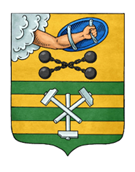 ПЕТРОЗАВОДСКИЙ ГОРОДСКОЙ СОВЕТ_____ сессия _____ созываРЕШЕНИЕот _________ № _________О внесении изменений в Устав Петрозаводского городского округаНа основании пункта 1 части 10 статьи 35, пункта 10 части 1 статьи 44 Федерального закона от 06.10.2003 № 131-ФЗ «Об общих принципах организации местного самоуправления в Российской Федерации», статьи 19 Устава Петрозаводского городского округа, в целях приведения в соответствие с Федеральным законом от 21.12.2021 № 414-ФЗ «Об общих принципах организации публичной власти в субъектах Российской Федерации» Петрозаводский городской СоветРЕШИЛ:1. Внести следующие изменения в Устав Петрозаводского городского округа:1.1. В абзаце втором статьи 17.1 слова «органы исполнительной власти» заменить словами «исполнительные органы».1.2. В статье 17.2 слова «органы исполнительной власти» заменить словами «исполнительные органы».1.3. В пунктах 3, 19 статьи 19 слова «федеральным законодательством» заменить словами «законодательством Российской Федерации».1.4. В абзаце четвертом статьи 23  слова «федеральным законодательством» заменить словами «законодательством Российской Федерации».1.5. В пункте 10 статьи 26 слова «федеральным законодательством» заменить словами «законодательством Российской Федерации».1.6. В абзаце пятом статьи 29 слова «федеральным законодательством» заменить словами «законодательством Российской Федерации».1.7. В абзаце третьем статьи 33.1 слова «федеральным законодательством» заменить словами «законодательством Российской Федерации».1.8. В пункте 12 статьи 34 слова «федеральным законодательством» заменить словами «законодательством Российской Федерации».1.9. В абзаце шестом статьи 64 слова «орган исполнительной власти» заменить словами «исполнительный орган».1.10. В абзаце первом статьи 66 слова «федеральным законодательством» заменить словами «законодательством Российской Федерации».1.11. В статье 75 слова «федеральным законодательством» заменить словами «законодательством Российской Федерации».1.12. В статье 86:1.12.1. в абзаце первом слова «федеральным законодательством» заменить словами «законодательством Российской Федерации»;1.12.2. в абзаце восемнадцатом слова «федеральным законодательством» заменить словами «законодательством Российской Федерации».1.13. В статье 90 слова «федеральным законодательством» заменить словами «законодательством Российской Федерации».1.14. В статье 92 слова «федеральным законодательством» заменить словами «законодательством Российской Федерации».1.15. В абзаце первом статьи 106 слова «федеральным законодательством» заменить словами «законодательством Российской Федерации».1.16. В абзаце третьем статьи 121 слова «федеральным законодательством» заменить словами «законодательством Российской Федерации».1.17. В пункте 8 статьи 138 слова «федеральным законодательством» заменить словами «законодательством Российской Федерации».2. Настоящее Решение вступает в силу с момента официального опубликования после его государственной регистрации.________________________________________________________________Проект подготовлен депутатами Петрозаводского городского Совета ПОЯСНИТЕЛЬНАЯ ЗАПИСКАк проекту решения Петрозаводского городского Совета«О внесении изменений в Устав Петрозаводского городского округа»Настоящий проект вносится на рассмотрение Петрозаводского городского Совета на основании пункта 1 части 10 статьи 35, пункта 10 части 1 статьи 44 Федерального закона от 06.10.2003 № 131-ФЗ «Об общих принципах организации местного самоуправления в Российской Федерации», статьи 19 Устава Петрозаводского городского округа, согласно которым к исключительной компетенции Петрозаводского городского Совета относится принятие Устава Петрозаводского городского округа и внесение в него изменений и дополнений.Согласно части 4 статьи 44 Закона № 131-ФЗ проект муниципального правового акта о внесении изменений и дополнений в устав муниципального образования не позднее чем за 30 дней до дня рассмотрения вопроса о внесении изменений и дополнений в устав муниципального образования подлежит официальному опубликованию.Во исполнение требований части 4 статьи 44 Закона № 131-ФЗ текст предлагаемого к принятию проекта «О внесении изменений в Устав Петрозаводского городского округа» опубликован в источнике официального опубликования муниципальных правовых актов органов местного самоуправления Петрозаводского городского округа - периодическом печатном средстве массовой информации - газете «Петрозаводские городские страницы» №05 (1126) 17 февраля 2023 года.Данным проектом предлагается внести изменения в Устав Петрозаводского городского округа в целях приведения в соответствие с Федеральным законом от 21.12.2021 № 414-ФЗ «Об общих принципах организации публичной власти в субъектах Российской Федерации» (далее – Федеральный закон № 414-ФЗ).Так, в соответствии с частью 1 статьи 31 Федерального закона 
№ 414-ФЗ в систему исполнительных органов субъекта Российской Федерации входят высшее должностное лицо субъекта Российской Федерации, высший исполнительный орган субъекта Российской Федерации, иные исполнительные органы субъекта Российской Федерации. Также согласно правовым предписаниям Федерального закона 
№ 414-ФЗ термин «федеральное законодательство» заменяется на термин «законодательство Российской Федерации».Информация об изменениях в Устав Петрозаводского городского округа, представленных в настоящем проекте, включая правовые обоснования каждого изменения, изложена в сравнительной таблице (прилагается).ПредседательПетрозаводского городского Совета                                            Н.И. ДрейзисПредседательПетрозаводского городского Совета                                       Н.И. ДрейзисГлава Петрозаводского городского округа                            В.К. Любарский